1.Izračunaj obim trougla čije su sve stranice jednake 6 cm 5 mm.1.Izračunaj obim trougla čije su sve stranice jednake 6 cm 5 mm.2.Izračunaj obim trougla čije su dve stranice dužine 7 cm 8 mm, a treća
6 cm.2.Izračunaj obim trougla čije su dve stranice dužine 7 cm 8 mm, a treća
6 cm.3.Izračunaj obim trougla čije su stranice dužine 5 cm, 6 cm 5 mm i 7 cm
8 mm.3.Izračunaj obim trougla čije su stranice dužine 5 cm, 6 cm 5 mm i 7 cm
8 mm.4. Dva trougla imaju jednake obime. Stranice prvog trougla su iste dužine, a stranice drugog trougla su a = 33 mm, b = 27 mm i c = 3 cm. Nacrtaj prvi trougao.4. Dva trougla imaju jednake obime. Stranice prvog trougla su iste dužine, a stranice drugog trougla su a = 33 mm, b = 27 mm i c = 3 cm. Nacrtaj prvi trougao.5.Izračunaj obim trougla čija je jedna stranica dužine a, druga za 2 cm duža, a treća za 3 cm duža od druge, ako znaš da je a = 5 cm.5.Izračunaj obim trougla čija je jedna stranica dužine a, druga za 2 cm duža, a treća za 3 cm duža od druge, ako znaš da je a = 5 cm.6.Stranice trougla su a = 7 cm, b = 10 cm, c = 14 cm. Za koliko se poveća obim trougla ako se najkraća stranica povećaa dva puta, a najduža smanji za 2 cm?6.Stranice trougla su a = 7 cm, b = 10 cm, c = 14 cm. Za koliko se poveća obim trougla ako se najkraća stranica povećaa dva puta, a najduža smanji za 2 cm?7.Zemljište oblika trougla dimenzija a = 11 m, b = 15 m i c = 10 m ograđeno je pletenom žicom. Koliko je metara pletene žice upotrebljeno za ogradu, ako je za ulaz na imanje ostavljen manji otvor širine 1 m 2 dm i veći otvor za prolaz automobila širine 2 m 8 dm?7.Zemljište oblika trougla dimenzija a = 11 m, b = 15 m i c = 10 m ograđeno je pletenom žicom. Koliko je metara pletene žice upotrebljeno za ogradu, ako je za ulaz na imanje ostavljen manji otvor širine 1 m 2 dm i veći otvor za prolaz automobila širine 2 m 8 dm?8.Stolnjak treba ukrasiti dekorativnom vezenom trakom.Za jedan decimetar trake utroši se 6 dm svilenog konca. Koliko će semetara zelenog svilenog konca utrošiti za dekorativni motiv prikazan naslici?

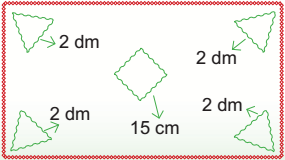 8.Stolnjak treba ukrasiti dekorativnom vezenom trakom.Za jedan decimetar trake utroši se 6 dm svilenog konca. Koliko će semetara zelenog svilenog konca utrošiti za dekorativni motiv prikazan naslici?

